13/05/2016 – 00z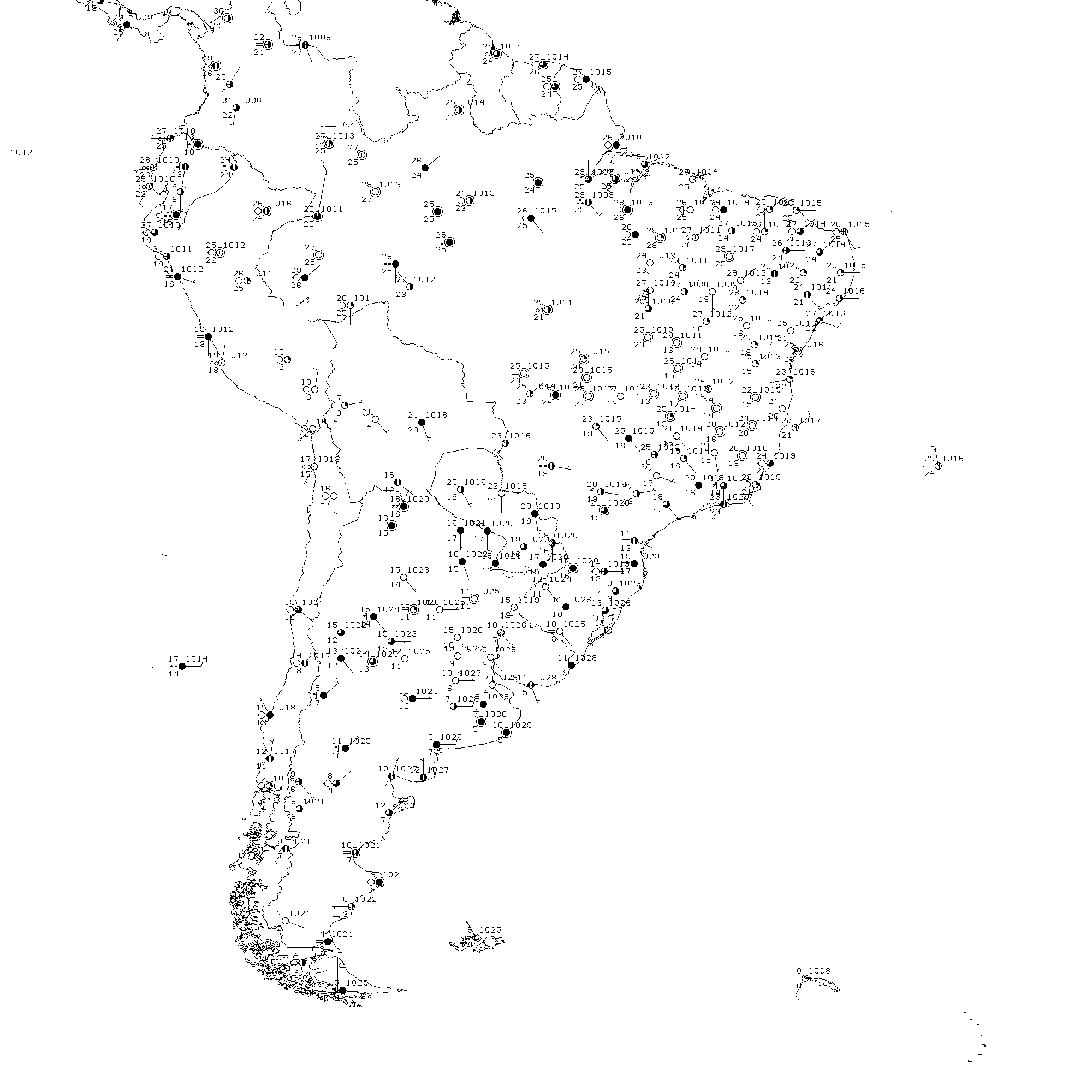 